内閣総理大臣杯　第56回全日本社会人ウエイトリフティング選手権大会レディースカップ　第11回全日本女子選抜ウエイトリフティング選手権大会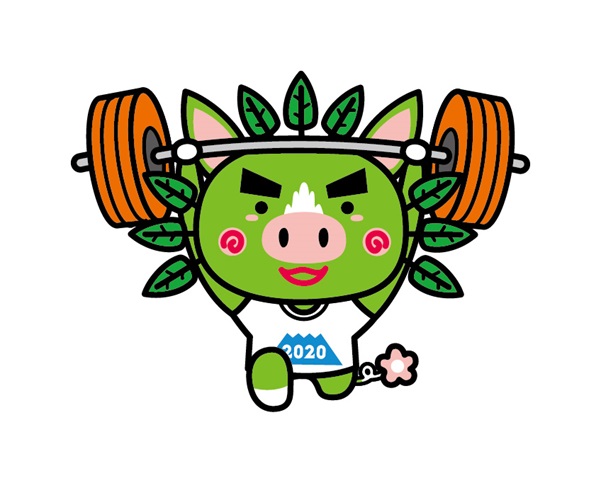 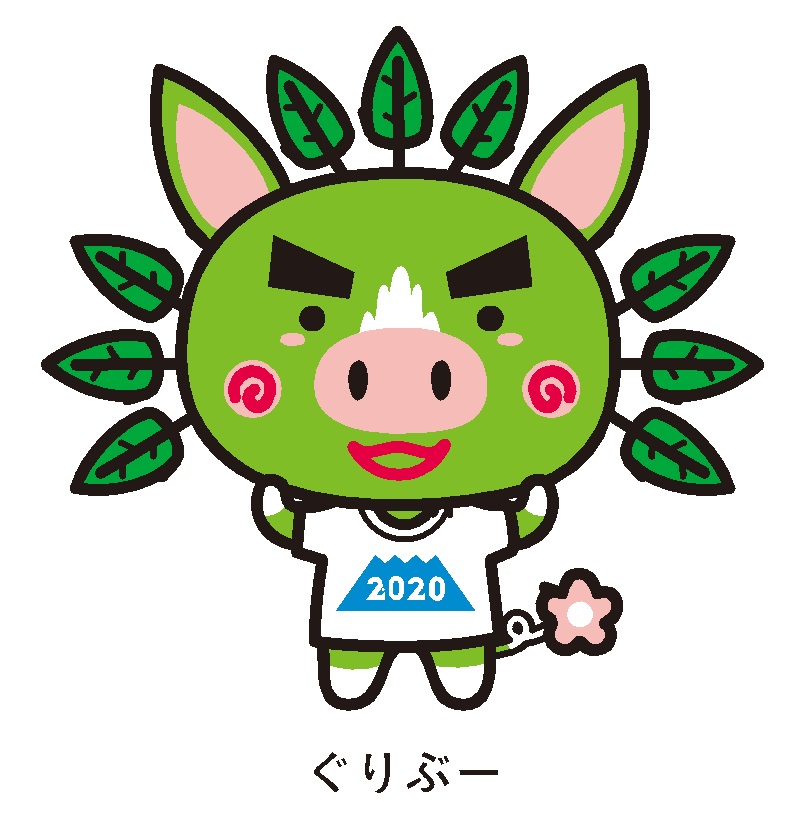 ＜燃ゆる感動かごしま国体ウエイトリフティング競技リハーサル大会＞　　　　　競技日程(案)※レディースカップ（女子）は、試技時間を40秒とする。連続試技は1分30秒とする。審判・監督会議（女子）　　　11月21日（木）　　　16時00分　　　　薩摩川内市入来文化ホール総合開会式　　　　　　　　　11月21日（木）　　　17時30分　　　　薩摩川内市入来文化ホール審判・監督会議（男子）　　　11月23日（土）　　　18時00分　　　　薩摩川内市入来文化ホール会　　場期　　日入来総合運動場体育館入来総合運動場体育館入来総合運動場体育館入来総合運動場体育館入来総合運動場体育館会　　場期　　日種別階級人数検量開始時刻競技開始時刻11月22日（金）女子45･49kg級7:009:0011月22日（金）女子55kg級10:30 11:3011月22日（金）女子59kg級13:30 15:0011月23日（土）女子64kg級7:00 9:0011月23日（土）女子71・76kg級9:30 11:3011月23日（土）女子81・87・+87kg11:00 13:0011月24日（日）男子55kg級7:00 9:0011月24日（日）男子61kg級9:00 11:0011月24日（日）男子67kg級12:00 14:0011月24日（日）男子73kg級14:30 16:3011月25日（月）男子81kg級7:009:0011月25日（月）男子89kg級10:00 12:0011月25日（月）男子96kg級12:30 14:3011月26日（火）男子102・109kg級7:009:0011月26日（火）男子+109kg級9:30 11:30種別表彰式各種別・階級終了後直ちに実施競技会場表彰式（女子）11月23日（土）17:00（予定・競技終了）競技会場表彰式･総合閉会式11月26日（火）14:30（予定・競技終了）競技会場練習会場使用時間11月21日（木）10:00～17:00練習会場使用時間11月22日（金）9:00～17:00練習会場使用時間11月23日（土）9:00～17:00練習会場使用時間11月24日（日）9:00～17:00練習会場使用時間11月25日（月）9:00～17:00練習会場使用時間11月26日（火）9:00～12:00